Call to OrderMary Anne Been called the meeting to order at Emmanuel ChurchPledge of Allegiance (Mary Anne Been)Reading of BCC Mission S.tatementMary Anne read BCC’s Mission Statement.
Welcome to all members and visitorsMary Anne thanked all the attendees. She issued a reminder to all that it was important everyone submit their annual membership. Encourage friends to join BCC and participate in the organization’s various activities.Support BCC byBecoming a memberVolunteeringMonetary and in-kind donationsAttending eventsTaking a leadership position as a board member or committee chair or member. Volunteers are needed to fill the important roles to move this organization forward. Mary Anne’s tenure as President ends at the conclusion of this year, so we need someone to take on that position. Ask how you can help.Introduction of 2022/2023 Board MembersMary Anne Been, PresidentTheresa Ayers, Vice PresidentTreasurer, Muskan LalwaniParliamentarian, Eddie ArnoldRecording Secretary, Louise PaziakCorresponding Secretary, Geraldine WaltersHistorian, Luis CentenoImmediate Past President, Janet DielSpecial Guest: Amy Hamms, Burbank Recycling Specialist, Public WorksMs. Hamm discussed the City’s new composting initiative and distributed composting containers to those in attendance.The focus of the initiative is to get organic waste out of the landfill and into composting. Get information at the Recycle Center’s website.Ms. Hamms also shared many recycling tips, including this important reminder: never put batteries in your recycling bin. They need to be dropped off at the Recycling Center.Treasurers Report -- Muskan Lalwani       [May 6 – August 31, 2022](Golden State Gymnastics donated $35,000.00 to BCC)Government ReportsMary Hovagimian of Congressman Adam Schiff’s office reported on some of his outreach with constituents.Jason Maruca gave an update from County Supervisor Kathryn office.Alondra Lopez of Assembly Member Friedman’s office reported that several of her bills were signed by the governor and she got infrastructure money for Burbank.BCC AnnouncementsGala – set for November 5th, 6pm to 10pm at the Burbank Water and Power Secret Garden. Sponsorship level as well as individual tickets are available for purchase. Enjoy dinner, entertainment, and a silent auction.Holiday BasketsSponsor forms are available online – please consider sponsoring a family Holiday Basket volunteer opportunities available: Food Drive, Basket Filling, and Drive through dayIf you know a family who should apply. Please send them to the website to apply Other ways to help: hold a drive for socks and underwear with your club, work, friend group, etc.; hold a food drive with your club, work, or friend group; donate gift cards in $10 - $25 incrementsCampershipsFamilies can start applying. Applications are available online.If you’d like to sponsor a child to attend camp, it’s $250 to send 1 child to 1 week of camp, and from County Supervisor Barger’s office, Jason Maruca, gave updates on the government officials.Association member announcementsAny members who would like their announcements included in the BCC newsletter, please reach out at BCC.info1933@gmail.com.Thank you for attending our monthly meetings. If you have not yet signed up to be a member, please join us. The very affordable $20 Individual and the $30 Organization annual dues help pay for BCC operating expenses.
The meeting was adjourned to the November 7th meeting.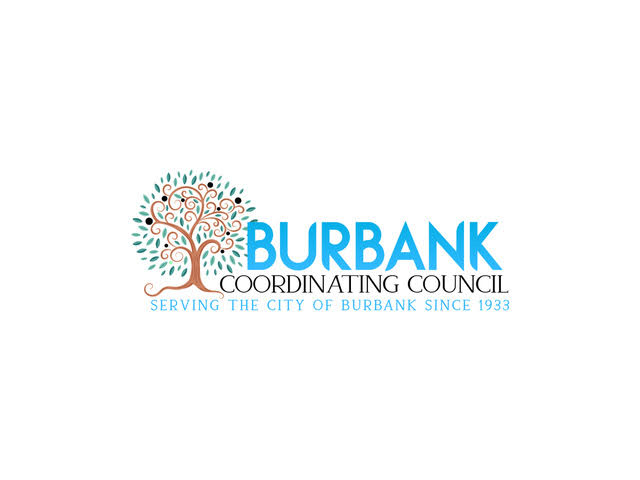 ASSOCIATION MEETING MINUTESOctober 3, 2022Wells Fargo: Beginning balance $  40,877.22Income: Total --  Donation$40,923.33$  81,800.55Expenses: Total    $5,200.52Other  $          9.99Website$        25.95Rent$      600.00Plaques$      240.00Back To School$  1,710.58Insurance$  2,614.00Ending Balance$ 76,600.03Savings Account$  10,072.60Gain : Beginning Balance$  4,329.37Income: Total --$10,000.57Donation$10,000.57$   14,329.94Expenses: Total – $6,449.00Ending Balance$     7,880.94Saving Account$             5.00 TOTAL CHECKING ACCOUNTS$   84.480.97SAVINGS ACCOUNTS$   10,077.60TOTAL ASSETS$   94,558.57